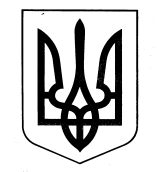 УКРАЇНАСАХНОВЩИНСЬКА РАЙОННА ДЕРЖАВНА АДМІНІСТРАЦІЯВІДДІЛ ОСВІТИНАКАЗ28.01.2020	                                   Сахновщина	                     		№ 53Про введення до штатного розпису відділу освіти посади бухгалтера централізованої бухгалтеріїВідповідно до положення «Про відділ освіти Сахновщинської районної державної адміністрації» затвердженого розпорядженням голови Сахновщинської районної державної адміністрації від 25.02.2013 №49, у зв’язку з набранням чинності Закону України «Про внесення змін до Закону України  «Про публічні закупівлі та деяких інших законодавчих актів України щодо вдосконалення публічних закупівель»» від 19.09.2019 №114-ІХ (введення в дію 19.04.2020), Закону України «Про відкритість використання публічних коштів» та розпорядження Кабінету Міністрів України від 14.09.2015 №911-р «Деякі питання створення і функціонування єдиного веб-порталу використання публічних коштів» та  листа Міністерства фінансів України від 02.02.2016 №31-20040-07-9/3109 «Щодо  оприлюднення інформації про використання публічних коштів» відділ освіти зареєструвався на єдиного веб-порталі  використання публічних коштів «Є-ДАТА», наказую:З 28 січня 2020 року ввести до штатного розпису відділу освіти посаду бухгалтера централізованої бухгалтерії.Контроль за виконанням цього наказу покласти на головного бухгалтера  централізованої бухгалтерії відділу освіти Т. Головко.Начальник відділу освіти                                              Галина МОСТОВАВізи:Юрист відділу освіти                                                          Віта  СІДОРОВА                                                                                           Головний бухгалтер відділу освіти                                   Тетяна  ГОЛОВКО